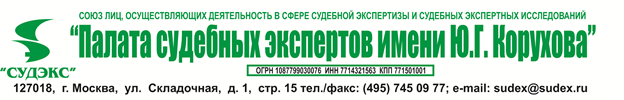 Список организаций, привлекаемых к разработке профессионального стандарта:Союз лиц, осуществляющих деятельность в сфере судебной экспертизы и судебных экспертных исследований «Палата судебных экспертов имени Ю.Г. Корухова» («СУДЭКС»)Федеральное бюджетное учреждение «Российский Федеральный центр судебных экспертиз при Минюсте России» (ФБУ «РФЦСЭ при Минюсте России»)Автономная некоммерческая организация «Содружество экспертов МГЮА имени О.Е. Кутафина» (АНО «СОДЭКС МГЮА имени О.Е. Кутафина»)Научно-исследовательский институт безопасности движения (НИИ БД) УГЛТУОбщественный совет по судебно-экспертной деятельности в Республике Башкортостан